FORMAT FOR PARTICULAR OF STAFF TO BE SUBMITTED TO NRC, NCTE, JAIPURP A R T I C U L A R S    O F     S T A F FSession: 2012-2013Name and address of the Institution: Sohan Lal DAV College of Education, Ambala City (Govt. Aided College established in 1939)Course: B.Ed. & M.Ed.The above  appointment have been made on the basis of recommendations of the Selection Committee constituted as per the policy of the UGC/the affiliating University/Affiliating Body. Sd/-Dr Vivek Kohli, PrincipalName & Signature of the                 									Name & Counter Signature with Seal of theAuthorized Representative of the Institution            					Registrar/Competent Authority of the Affiliating Body*Date ___30.9.2012____________Note: The institution shall submit the above list as per the provisions of the NCTE Regulations, 2009 indicating qualification , percentage of marks, teaching experience etc. alongwith attested copy of professional qualification  & experience certificate and attested photographs of staff duly countersigned by the competent authority of the affiliating body or endorsement of the same by submitting a written approval of the competent authority of the affiliating body as per the above format.CERTIFICATE FROM THE MANAGEMENTAll appointments are on full-time and regular basis except those specified as part-time as per the NCTE norms. The academic staff of the institution (including part-time staff) is/shall be  paid salary in such scale of pay as prescribed by the UGC/University/affiliating body from time to time through account payee cheque or as per advice into the bank account of employee specially opened for the propose.  The supporting staff shall be paid as per the UGC/State Government/Central Government pay scale structure.The management of the institution shall discharge the statutory duties relating to pension, gratuity, provident fund, etc for its employees. The institution shall follow all the norms of the NCTE as amended from time to time.Sd/-Dr Vivek KohliName & Signature of the                 Authorized Representative of the Institution         Date ___________30.9.2012__________ It may be noted by the teacher education institution that in case of self finance institutions run by the pvt. Managements under society/trust, the above details shall be signed by the Secretary/President/Chairman of the concerned Management.  In case of the Govt./University/aided institution the same shall be signed by the Registrar/Director/Principal/HOD of the institution.Sl. No.Name with Date of BirthAge Name with Date of BirthAge Attested photograph of the appointed staffAttested photograph of the appointed staffAttested photograph of the appointed staffAttested photograph of the appointed staffWhether SC/ST/OBC/other CategoryWhether SC/ST/OBC/other CategoryDesignationDesignationB.Ed. Yes/NoB.Ed. Yes/NoB.Ed. Yes/NoB.Ed. Yes/NoB.Ed. Yes/NoM.Ed. Yes/NoM.Ed. Yes/NoM.Ed. Yes/NoM.Ed. Yes/NoM.A (Educati on) Yes/NoM.A (Educati on) Yes/NoM.A (Educati on) Yes/NoMaster’s Degree in school subject Yes/NoMaster’s Degree in school subject Yes/NoMaster’s Degree in school subject Yes/NoMaster’s Degree in school subject Yes/NoSubject of TeachingSubject of TeachingSubject of TeachingSubject of TeachingPh. D. (Education/ Specify the subject) Yes/NoPh. D. (Education/ Specify the subject) Yes/NoPh. D. (Education/ Specify the subject) Yes/NoPh. D. (Education/ Specify the subject) Yes/NoPassed UGC NET or equivalent Yes/NoPassed UGC NET or equivalent Yes/NoTeaching Experience in YearsTeaching Experience in YearsTeaching Experience in Recognized School/BEd. College (Enclose experience certificate from the Principal)Teaching Experience in Recognized School/BEd. College (Enclose experience certificate from the Principal)Teaching Experience in Recognized School/BEd. College (Enclose experience certificate from the Principal)Date of initial appointment and NCTE Regulation under which he or she was appointedDate of initial appointment and NCTE Regulation under which he or she was appointedDate of initial appointment and NCTE Regulation under which he or she was appointedDate of initial appointment and NCTE Regulation under which he or she was appointedDate of initial appointment and NCTE Regulation under which he or she was appointedDate of initial appointment and NCTE Regulation under which he or she was appointedJoining DateJoining DateSalary bank account numberSalary bank account numberSl. No.Name with Date of BirthAge Name with Date of BirthAge Attested photograph of the appointed staffAttested photograph of the appointed staffAttested photograph of the appointed staffAttested photograph of the appointed staffWhether SC/ST/OBC/other CategoryWhether SC/ST/OBC/other CategoryDesignationDesignationIf yes, %age of MarksIf yes, %age of MarksIf yes, %age of MarksIf yes, %age of MarksIf yes, %age of MarksIf yes, %age of MarksIf yes, %age of MarksIf yes, %age of MarksIf yes, %age of MarksIf yes, %age of MarksIf yes, %age of MarksIf yes, %age of MarksIf yes, %age of Marks & specify the subjectIf yes, %age of Marks & specify the subjectIf yes, %age of Marks & specify the subjectIf yes, %age of Marks & specify the subjectSubject of TeachingSubject of TeachingSubject of TeachingSubject of TeachingPh. D. (Education/ Specify the subject) Yes/NoPh. D. (Education/ Specify the subject) Yes/NoPh. D. (Education/ Specify the subject) Yes/NoPh. D. (Education/ Specify the subject) Yes/NoPassed UGC NET or equivalent Yes/NoPassed UGC NET or equivalent Yes/NoTeaching Experience in YearsTeaching Experience in YearsTeaching Experience in Recognized School/BEd. College (Enclose experience certificate from the Principal)Teaching Experience in Recognized School/BEd. College (Enclose experience certificate from the Principal)Teaching Experience in Recognized School/BEd. College (Enclose experience certificate from the Principal)Date of initial appointment and NCTE Regulation under which he or she was appointedDate of initial appointment and NCTE Regulation under which he or she was appointedDate of initial appointment and NCTE Regulation under which he or she was appointedDate of initial appointment and NCTE Regulation under which he or she was appointedDate of initial appointment and NCTE Regulation under which he or she was appointedDate of initial appointment and NCTE Regulation under which he or she was appointedJoining DateJoining DateSalary bank account numberSalary bank account number(1)(2)(2)(3)(3)(3)(3)(4)(4)(5)(5)(6)(6)(6)(6)(6)(7)(7)(7)(7)(8)(8)(8)(9)(9)(9)(9)(10)(10)(10)(10)(11)(11)(11)(11)(12)(12)(13)(13)(14)(14)(14)(15)(15)(15)(15)(15)(15)(16)(16)I.I.DETAILS OF TEACHING STAFFDETAILS OF TEACHING STAFFDETAILS OF TEACHING STAFFDETAILS OF TEACHING STAFFDETAILS OF TEACHING STAFFDETAILS OF TEACHING STAFFDETAILS OF TEACHING STAFFDETAILS OF TEACHING STAFFDETAILS OF TEACHING STAFFDETAILS OF TEACHING STAFFDETAILS OF TEACHING STAFFDETAILS OF TEACHING STAFFDETAILS OF TEACHING STAFFDETAILS OF TEACHING STAFFDETAILS OF TEACHING STAFFDETAILS OF TEACHING STAFFDETAILS OF TEACHING STAFFDETAILS OF TEACHING STAFFDETAILS OF TEACHING STAFFDETAILS OF TEACHING STAFFDETAILS OF TEACHING STAFFDETAILS OF TEACHING STAFFDETAILS OF TEACHING STAFFDETAILS OF TEACHING STAFFDETAILS OF TEACHING STAFFDETAILS OF TEACHING STAFFDETAILS OF TEACHING STAFFDETAILS OF TEACHING STAFFDETAILS OF TEACHING STAFFDETAILS OF TEACHING STAFFDETAILS OF TEACHING STAFFDETAILS OF TEACHING STAFFDETAILS OF TEACHING STAFFDETAILS OF TEACHING STAFFDETAILS OF TEACHING STAFFDETAILS OF TEACHING STAFFDETAILS OF TEACHING STAFFDETAILS OF TEACHING STAFFDETAILS OF TEACHING STAFFDETAILS OF TEACHING STAFFDETAILS OF TEACHING STAFFDETAILS OF TEACHING STAFFDETAILS OF TEACHING STAFFDETAILS OF TEACHING STAFFDETAILS OF TEACHING STAFFDETAILS OF TEACHING STAFFDETAILS OF TEACHING STAFFDETAILS OF TEACHING STAFFI(A)I(A)PRINCIPAL/HODPRINCIPAL/HODPRINCIPAL/HODPRINCIPAL/HODPRINCIPAL/HODPRINCIPAL/HODPRINCIPAL/HODPRINCIPAL/HODPRINCIPAL/HODPRINCIPAL/HODPRINCIPAL/HODPRINCIPAL/HODPRINCIPAL/HODPRINCIPAL/HODPRINCIPAL/HODPRINCIPAL/HODPRINCIPAL/HODPRINCIPAL/HODPRINCIPAL/HODPRINCIPAL/HODPRINCIPAL/HODPRINCIPAL/HODPRINCIPAL/HODPRINCIPAL/HODPRINCIPAL/HODPRINCIPAL/HODPRINCIPAL/HODPRINCIPAL/HODPRINCIPAL/HODPRINCIPAL/HODPRINCIPAL/HODPRINCIPAL/HODPRINCIPAL/HODPRINCIPAL/HODPRINCIPAL/HODPRINCIPAL/HODPRINCIPAL/HODPRINCIPAL/HODPRINCIPAL/HODPRINCIPAL/HODPRINCIPAL/HODPRINCIPAL/HODPRINCIPAL/HODPRINCIPAL/HODPRINCIPAL/HODPRINCIPAL/HODPRINCIPAL/HODPRINCIPAL/HODIIDr. Vivek Kohli8/3/196547 yrsDr. Vivek Kohli8/3/196547 yrsDr. Vivek Kohli8/3/196547 yrsDr. Vivek Kohli8/3/196547 yrs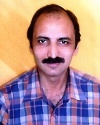 Gen.Principal in Professor GradePrincipal in Professor GradePrincipal in Professor GradeYes64.7%Yes64.7%Yes64.7%Yes70%Yes70%Yes70%Yes70%----M.A. (Eng.)50%M.A. (Eng.)50%M.A. (Eng.)50%M.A. (Eng.)50%Edu.Edu.Edu.Edu.Ph.D (Edu.)Ph.D (Edu.)Ph.D (Edu.)Ph.D (Edu.)---23 yrs23 yrs---27/11/1990 (as Lecturer)27/11/1990 (as Lecturer)27/11/1990 (as Lecturer)18/7/2008 (as Principal)18/7/2008 (as Principal)18/7/2008 (as Principal)18/7/2008 (as Principal)18/7/2008 (as Principal)3931000100040188IIIILECTURES/TEACHING STAFF (AS PER NCTE NORMS)LECTURES/TEACHING STAFF (AS PER NCTE NORMS)LECTURES/TEACHING STAFF (AS PER NCTE NORMS)LECTURES/TEACHING STAFF (AS PER NCTE NORMS)LECTURES/TEACHING STAFF (AS PER NCTE NORMS)LECTURES/TEACHING STAFF (AS PER NCTE NORMS)LECTURES/TEACHING STAFF (AS PER NCTE NORMS)LECTURES/TEACHING STAFF (AS PER NCTE NORMS)LECTURES/TEACHING STAFF (AS PER NCTE NORMS)LECTURES/TEACHING STAFF (AS PER NCTE NORMS)LECTURES/TEACHING STAFF (AS PER NCTE NORMS)LECTURES/TEACHING STAFF (AS PER NCTE NORMS)LECTURES/TEACHING STAFF (AS PER NCTE NORMS)LECTURES/TEACHING STAFF (AS PER NCTE NORMS)LECTURES/TEACHING STAFF (AS PER NCTE NORMS)LECTURES/TEACHING STAFF (AS PER NCTE NORMS)LECTURES/TEACHING STAFF (AS PER NCTE NORMS)LECTURES/TEACHING STAFF (AS PER NCTE NORMS)LECTURES/TEACHING STAFF (AS PER NCTE NORMS)LECTURES/TEACHING STAFF (AS PER NCTE NORMS)LECTURES/TEACHING STAFF (AS PER NCTE NORMS)LECTURES/TEACHING STAFF (AS PER NCTE NORMS)LECTURES/TEACHING STAFF (AS PER NCTE NORMS)LECTURES/TEACHING STAFF (AS PER NCTE NORMS)LECTURES/TEACHING STAFF (AS PER NCTE NORMS)LECTURES/TEACHING STAFF (AS PER NCTE NORMS)LECTURES/TEACHING STAFF (AS PER NCTE NORMS)LECTURES/TEACHING STAFF (AS PER NCTE NORMS)LECTURES/TEACHING STAFF (AS PER NCTE NORMS)LECTURES/TEACHING STAFF (AS PER NCTE NORMS)LECTURES/TEACHING STAFF (AS PER NCTE NORMS)LECTURES/TEACHING STAFF (AS PER NCTE NORMS)LECTURES/TEACHING STAFF (AS PER NCTE NORMS)LECTURES/TEACHING STAFF (AS PER NCTE NORMS)LECTURES/TEACHING STAFF (AS PER NCTE NORMS)LECTURES/TEACHING STAFF (AS PER NCTE NORMS)LECTURES/TEACHING STAFF (AS PER NCTE NORMS)LECTURES/TEACHING STAFF (AS PER NCTE NORMS)LECTURES/TEACHING STAFF (AS PER NCTE NORMS)LECTURES/TEACHING STAFF (AS PER NCTE NORMS)LECTURES/TEACHING STAFF (AS PER NCTE NORMS)LECTURES/TEACHING STAFF (AS PER NCTE NORMS)LECTURES/TEACHING STAFF (AS PER NCTE NORMS)LECTURES/TEACHING STAFF (AS PER NCTE NORMS)LECTURES/TEACHING STAFF (AS PER NCTE NORMS)LECTURES/TEACHING STAFF (AS PER NCTE NORMS)LECTURES/TEACHING STAFF (AS PER NCTE NORMS)LECTURES/TEACHING STAFF (AS PER NCTE NORMS)Dr. Sushma Gupta28/9/196448 yrsDr. Sushma Gupta28/9/196448 yrs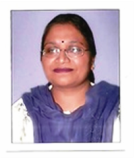 Gen.Associate Prof.Associate Prof.Yes68.5%Yes68.5%Yes68.5%Yes64.4%Yes64.4%Yes64.4%Yes64.4%----M.Sc. (Zoology)52%M.Sc. (Zoology)52%M.Sc. (Zoology)52%M.Sc. (Zoology)52%Edu. &Tg. of Sc.Edu. &Tg. of Sc.Edu. &Tg. of Sc.Edu. &Tg. of Sc.Ph.D (Edu.)Ph.D (Edu.)Ph.D (Edu.)Ph.D (Edu.)YesYesYes23 yrs.23 yrs.-----15/12/199015/12/199015/12/199015/12/ 199015/12/ 199015/12/ 199039310004000621963931000400062196Dr. Renu Arora7/3/195854 yrsDr. Renu Arora7/3/195854 yrs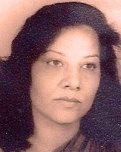 Gen.Associate Prof.Associate Prof.Yes60%Yes60%Yes60%Yes61%Yes61%Yes61%Yes61%----M.Sc. (H.Sc.)93%M.Sc. (H.Sc.)93%M.Sc. (H.Sc.)93%M.Sc. (H.Sc.)93%Edu. &Tg. of H.Sc.Edu. &Tg. of H.Sc.Edu. &Tg. of H.Sc.Edu. &Tg. of H.Sc.Ph.D (Edu.)Ph.D (Edu.)Ph.D (Edu.)Ph.D (Edu.)---23 yrs.23 yrs.7 yrs.7 yrs.7 yrs.7 yrs.7 yrs.27/11/199027/11/199027/11/199027/11/199027/11/199027/11/199039310001000617923931000100061792Dr. Narender Kaushik14/2/196547 yrsDr. Narender Kaushik14/2/196547 yrs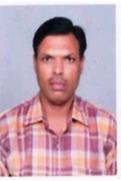 Gen.Associate Prof.Associate Prof.Yes60%Yes60%Yes60%Yes71%Yes71%Yes71%Yes71%----M.A. (Hindi)59.9%M.A. (Hindi)59.9%M.A. (Hindi)59.9%M.A. (Hindi)59.9%Edu. & Tg. of HindiEdu. & Tg. of HindiEdu. & Tg. of HindiEdu. & Tg. of HindiPh.D (Edu.)Ph.D (Edu.)Ph.D (Edu.)Ph.D (Edu.)---17 yrs.17 yrs.-----14/1/199714/1/199714/1/199714/1/199714/1/199714/1/199739310001000900403931000100090040Dr. Neelam Luthra18/7196349 yrsDr. Neelam Luthra18/7196349 yrs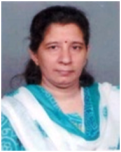 Gen.Associate Prof.Associate Prof.Yes68%Yes68%Yes68%Yes66%Yes66%Yes66%Yes66%----M.A. (Eng.)58%M.A. (Eng.)58%M.A. (Eng.)58%M.A. (Eng.)58%Edu &Tg. of Eng.Edu &Tg. of Eng.Edu &Tg. of Eng.Edu &Tg. of Eng.Ph.D (Edu.)Ph.D (Edu.)Ph.D (Edu.)Ph.D (Edu.)---16 yrs.16 yrs.-----16/11/199816/11/199816/11/199816/11/199816/11/199816/11/199839310001000957993931000100095799Dr. Satnam Kaur4/11/196349 yrsDr. Satnam Kaur4/11/196349 yrs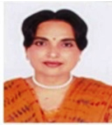 Gen.Associate Prof.Associate Prof.Yes60%Yes60%Yes60%Yes56.50%Yes56.50%Yes56.50%Yes56.50%----M.A.  (Fine Arts)68.50%M.A.  (Fine Arts)68.50%M.A.  (Fine Arts)68.50%M.A.  (Fine Arts)68.50%Edu. &Tg. of Fine ArtsEdu. &Tg. of Fine ArtsEdu. &Tg. of Fine ArtsEdu. &Tg. of Fine ArtsPh.D (Fine Arts)Ph.D (Fine Arts)Ph.D (Fine Arts)Ph.D (Fine Arts)---16 yrs.16 yrs.-----2/12/ 19982/12/ 19982/12/ 19982/12/ 19982/12/ 19982/12/ 199839310001000962663931000100096266Dr. Pooja4/1/197438 yrsDr. Pooja4/1/197438 yrsDr. Pooja4/1/197438 yrs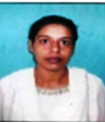 BCAsstt. Prof.Asstt. Prof.Yes60%Yes60%Yes60%Yes65%Yes65%Yes65%Yes65%---M.Sc. (H.Sc.)88.20%M.Sc. (H.Sc.)88.20%M.Sc. (H.Sc.)88.20%M.Sc. (H.Sc.)88.20%Edu. Edu. Edu. Edu. Ph.D (Edu.)Ph.D (Edu.)Ph.D (Edu.)Ph.D (Edu.)YesYesYesYes5 yrs.5 yrs.-----13/1/ 200713/1/ 200713/1/ 200713/1/ 200713/1/ 200713/1/ 200739310001001302963931000100130296Mr. Pawan Kumar14/4/197834 yrsMr. Pawan Kumar14/4/197834 yrsMr. Pawan Kumar14/4/197834 yrs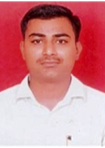 SCAsstt. Prof.Asstt. Prof.Yes62.10%Yes62.10%Yes62.10%Yes65.87%Yes65.87%Yes65.87%Yes65.87%---M.A. (Pol. Sc.)55%M.A. (Pol. Sc.)55%M.A. (Pol. Sc.)55%M.A. (Pol. Sc.)55%Edu. &Tg. of S.S.Edu. &Tg. of S.S.Edu. &Tg. of S.S.Edu. &Tg. of S.S.Ph.D (Edu.)Ph.D (Edu.)Ph.D (Edu.)Ph.D (Edu.)YesYesYesYes4 yrs.4 yrs.-----17/8 /200917/8 /200917/8 /200917/8 /200917/8 /200917/8 /200939310004001252403931000400125240Dr. Nirmal Goyal20/3/196448 yrsDr. Nirmal Goyal20/3/196448 yrsDr. Nirmal Goyal20/3/196448 yrs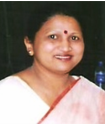 Gen.Librarian Librarian B.Lib74.2%B.Lib74.2%B.Lib74.2%M.Lib.58.85%M.Lib.58.85%M.Lib.58.85%M.Lib.58.85%M.A. (Hindi)55%M.A. (Hindi)55%M.A. (Hindi)55%M.A. (Hindi)55%Library Library Library Library Ph.D         (Lib.Sc )Ph.D         (Lib.Sc )Ph.D         (Lib.Sc )Ph.D         (Lib.Sc )----25 yrs.25 yrs.-----7/8/19897/8/19897/8/19897/8/19897/8/19897/8/198939310001000558163931000100055816Dr. B.S. Wadhwa15/7/194963 yrsDr. B.S. Wadhwa15/7/194963 yrsDr. B.S. Wadhwa15/7/194963 yrs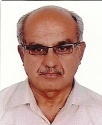 Gen .Associate Prof.Associate Prof.Yes61.33%Yes61.33%Yes61.33%Yes64.15%Yes64.15%Yes64.15%Yes64.15%---M.Sc. (Physiscs)61.80%M.Sc. (Physiscs)61.80%M.Sc. (Physiscs)61.80%M.Sc. (Physiscs)61.80%Edu.Edu.Edu.Edu.Ph.D (Edu.)Ph.D (Edu.)Ph.D (Edu.)Ph.D (Edu.)  -  -  -  -35 yrs.35 yrs.-----20/9/201120/9/201120/9/201120/9/201120/9/201120/9/201100010101090032100001010109003210Dr. Mukesh Ahlawat4/2/197933 yrsDr. Mukesh Ahlawat4/2/197933 yrsDr. Mukesh Ahlawat4/2/197933 yrs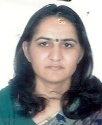 Gen.Asstt. Prof.Asstt. Prof.Yes62%Yes62%Yes62%Yes62%Yes62%Yes62%Yes62%---M.A. (Eco.)54%M.A. (Eco.)54%M.A. (Eco.)54%M.A. (Eco.)54%Edu. & Tg. of Eco.Edu. & Tg. of Eco.Edu. & Tg. of Eco.Edu. & Tg. of Eco.Ph.D(Edu.)Ph.D(Edu.)Ph.D(Edu.)Ph.D(Edu.)  -  -  -  -7 yrs.7 yrs.-----12/9/201112/9/201112/9/201112/9/201112/9/201112/9/201139310004001242323931000400124232Mrs. Ruchi Manchanda19/4/197933 yrsMrs. Ruchi Manchanda19/4/197933 yrsMrs. Ruchi Manchanda19/4/197933 yrs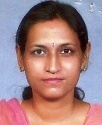 Gen.Asstt. Prof.Asstt. Prof.Yes73%Yes73%Yes73%Yes73%Yes73%Yes73%Yes73%---M.Sc.(Maths)M.Sc.(Maths)M.Sc.(Maths)M.Sc.(Maths)Edu. & Tg. of MathsEdu. & Tg. of MathsEdu. & Tg. of MathsEdu. & Tg. of MathsPh.D (Pursuing)Ph.D (Pursuing)Ph.D (Pursuing)Ph.D (Pursuing)YesYesYesYes7 yrs.7 yrs.-----12/9/201112/9/201112/9/201112/9/201112/9/201112/9/201139310001001551163931000100155116Mrs. Sheetal Batra30/12/7832 yrsMrs. Sheetal Batra30/12/7832 yrsMrs. Sheetal Batra30/12/7832 yrs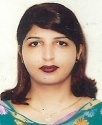 Gen.Asstt. Prof.Asstt. Prof.Yes72%Yes72%Yes72%Yes77%Yes77%Yes77%Yes77%---M.Sc. (Maths)58%M.Sc. (Maths)58%M.Sc. (Maths)58%M.Sc. (Maths)58%Edu. &Tg. of MathsEdu. &Tg. of MathsEdu. &Tg. of MathsEdu. &Tg. of MathsPh.D (Pursuing)Ph.D (Pursuing)Ph.D (Pursuing)Ph.D (Pursuing)YesYesYesYes5 yrs5 yrs-----12/9/201112/9/201112/9/201112/9/201112/9/201112/9/201105210001030165590521000103016559Ms. Kamini13/8/198527 yrsMs. Kamini13/8/198527 yrsMs. Kamini13/8/198527 yrs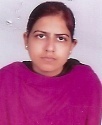 Gen.Asstt. Prof.Asstt. Prof.Yes67-9%Yes67-9%Yes67-9%Yes69.2%Yes69.2%Yes69.2%Yes69.2%---M.A. (Eco.)60.5%M.A. (Eco.)60.5%M.A. (Eco.)60.5%M.A. (Eco.)60.5%Edu. &Tg. of Eco.Edu. &Tg. of Eco.Edu. &Tg. of Eco.Edu. &Tg. of Eco.NoNoNoNoYesYesYesYes3 yrs.3 yrs.-----12/9/201112/9/201112/9/201112/9/201112/9/201112/9/201139890015000020253989001500002025Ms. Garima Batra20/11/198527 yrsMs. Garima Batra20/11/198527 yrsMs. Garima Batra20/11/198527 yrs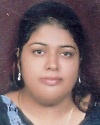 Gen.Asstt. Prof.Asstt. Prof.Yes77.9%Yes77.9%Yes77.9%Yes77.9%Yes77.9%Yes77.9%Yes77.9%---M.Sc. (Maths)M.Sc. (Maths)M.Sc. (Maths)M.Sc. (Maths)Edu. &Tg. of MathsEdu. &Tg. of MathsEdu. &Tg. of MathsEdu. &Tg. of MathsNoNoNoNoYesYesYesYes3 yrs.3 yrs.-----12/9/201112/9/201112/9/201112/9/201112/9/201112/9/201139310004001248253931000400124825Mrs. Kamlesh Kumari8/6/197634 yrsMrs. Kamlesh Kumari8/6/197634 yrsMrs. Kamlesh Kumari8/6/197634 yrs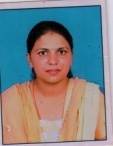 Gen.Asstt. Prof.Asstt. Prof.Yes53.77%Yes53.77%Yes53.77%Yes60%Yes60%Yes60%Yes60%---M.A. (Skt.)65.75%M.A. (Skt.)65.75%M.A. (Skt.)65.75%M.A. (Skt.)65.75%Edu. & Tg. of Skt.Edu. & Tg. of Skt.Edu. & Tg. of Skt.Edu. & Tg. of Skt.NoNoNoNoYesYesYesYes5 yrs.5 yrs.-----22/9/ 201222/9/ 201222/9/ 201222/9/ 201222/9/ 201222/9/ 201216470001005509151647000100550915Ms. Deepika Gupta25/2/198923 yrsMs. Deepika Gupta25/2/198923 yrsMs. Deepika Gupta25/2/198923 yrs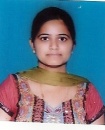 Gen.Asstt. Prof.Asstt. Prof.Yes72.4%Yes72.4%Yes72.4%Yes77.43%Yes77.43%Yes77.43%Yes77.43%---M.A. (Eng.)M.A. (Eng.)M.A. (Eng.)M.A. (Eng.)Edu. & Tg. of Eng.Edu. & Tg. of Eng.Edu. & Tg. of Eng.Edu. & Tg. of Eng.NoNoNoNoYesYesYesYes2 yrs2 yrs-----12/9/201112/9/201112/9/201112/9/201112/9/201112/9/201163970001000189156397000100018915Mrs. Babita Gupta10/5/197339 yrsMrs. Babita Gupta10/5/197339 yrsMrs. Babita Gupta10/5/197339 yrs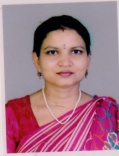 Gen.Asstt. Prof.Asstt. Prof.Yes67%Yes67%Yes67%----Yes.58%Yes.58%Yes.58%M.A. (Psy)64.6%M.A. (Psy)64.6%M.A. (Psy)64.6%M.A. (Psy)64.6%Edu. Edu. Edu. Edu. NoNoNoNo----3 yrs3 yrs-----12/9/201112/9/201112/9/201112/9/201112/9/201112/9/201105210001030114020521000103011402Mrs. Monika Sharma25/7/197240 yrsMrs. Monika Sharma25/7/197240 yrsMrs. Monika Sharma25/7/197240 yrs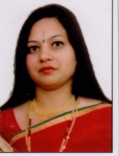 Gen.Asstt. Prof.Asstt. Prof.Yes70.8%Yes70.8%Yes70.8%Yes78%Yes78%Yes78%Yes78%---M.A. (pursuing)M.A. (pursuing)M.A. (pursuing)M.A. (pursuing) Edu.  Edu.  Edu.  Edu. NoNoNoNoYesYesYesYes1 year1 year-----22/9/ 201222/9/ 201222/9/ 201222/9/ 201222/9/ 201222/9/ 201239310001001584053931000100158405Mr.Jasbir Singh12/7/198527 yrsMr.Jasbir Singh12/7/198527 yrsMr.Jasbir Singh12/7/198527 yrs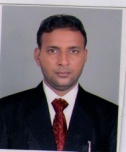 Gen.Asstt. Prof.Asstt. Prof.Yes69.4%Yes69.4%Yes69.4%Yes71.46%Yes71.46%Yes71.46%Yes71.46%---M.A. (Eng.)51%M.A. (Eng.)51%M.A. (Eng.)51%M.A. (Eng.)51%Edu. Edu. Edu. Edu. NoNoNoNoYesYesYesYes1 year1 year-----22/9/ 201222/9/ 201222/9/ 201222/9 /201222/9 /201222/9 /201202150017000001340215001700000134IIIIIIPART TIME TEACHING STAFF  (AS PER NCTE NORMS)PART TIME TEACHING STAFF  (AS PER NCTE NORMS)PART TIME TEACHING STAFF  (AS PER NCTE NORMS)PART TIME TEACHING STAFF  (AS PER NCTE NORMS)PART TIME TEACHING STAFF  (AS PER NCTE NORMS)PART TIME TEACHING STAFF  (AS PER NCTE NORMS)PART TIME TEACHING STAFF  (AS PER NCTE NORMS)PART TIME TEACHING STAFF  (AS PER NCTE NORMS)PART TIME TEACHING STAFF  (AS PER NCTE NORMS)PART TIME TEACHING STAFF  (AS PER NCTE NORMS)PART TIME TEACHING STAFF  (AS PER NCTE NORMS)PART TIME TEACHING STAFF  (AS PER NCTE NORMS)PART TIME TEACHING STAFF  (AS PER NCTE NORMS)PART TIME TEACHING STAFF  (AS PER NCTE NORMS)PART TIME TEACHING STAFF  (AS PER NCTE NORMS)PART TIME TEACHING STAFF  (AS PER NCTE NORMS)PART TIME TEACHING STAFF  (AS PER NCTE NORMS)PART TIME TEACHING STAFF  (AS PER NCTE NORMS)PART TIME TEACHING STAFF  (AS PER NCTE NORMS)PART TIME TEACHING STAFF  (AS PER NCTE NORMS)PART TIME TEACHING STAFF  (AS PER NCTE NORMS)PART TIME TEACHING STAFF  (AS PER NCTE NORMS)PART TIME TEACHING STAFF  (AS PER NCTE NORMS)PART TIME TEACHING STAFF  (AS PER NCTE NORMS)PART TIME TEACHING STAFF  (AS PER NCTE NORMS)PART TIME TEACHING STAFF  (AS PER NCTE NORMS)PART TIME TEACHING STAFF  (AS PER NCTE NORMS)PART TIME TEACHING STAFF  (AS PER NCTE NORMS)PART TIME TEACHING STAFF  (AS PER NCTE NORMS)PART TIME TEACHING STAFF  (AS PER NCTE NORMS)PART TIME TEACHING STAFF  (AS PER NCTE NORMS)PART TIME TEACHING STAFF  (AS PER NCTE NORMS)PART TIME TEACHING STAFF  (AS PER NCTE NORMS)PART TIME TEACHING STAFF  (AS PER NCTE NORMS)PART TIME TEACHING STAFF  (AS PER NCTE NORMS)PART TIME TEACHING STAFF  (AS PER NCTE NORMS)PART TIME TEACHING STAFF  (AS PER NCTE NORMS)PART TIME TEACHING STAFF  (AS PER NCTE NORMS)PART TIME TEACHING STAFF  (AS PER NCTE NORMS)PART TIME TEACHING STAFF  (AS PER NCTE NORMS)PART TIME TEACHING STAFF  (AS PER NCTE NORMS)PART TIME TEACHING STAFF  (AS PER NCTE NORMS)PART TIME TEACHING STAFF  (AS PER NCTE NORMS)PART TIME TEACHING STAFF  (AS PER NCTE NORMS)PART TIME TEACHING STAFF  (AS PER NCTE NORMS)PART TIME TEACHING STAFF  (AS PER NCTE NORMS)PART TIME TEACHING STAFF  (AS PER NCTE NORMS)PART TIME TEACHING STAFF  (AS PER NCTE NORMS)PART TIME TEACHING STAFF  (AS PER NCTE NORMS)PART TIME TEACHING STAFF  (AS PER NCTE NORMS)Sh. O.P. Luthra3/9/1940Sh. O.P. Luthra3/9/1940Sh. O.P. Luthra3/9/1940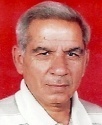 GenAsstt. Prof. (Part-time)D.P.EdD.P.EdD.P.Ed-----------D.P. Ed.D.P. Ed.D.P. Ed.D.P. Ed.--------43yrs.43yrs.43yrs.--1/9/20111/9/20111/9/20111/9/20111/9/20111/9/20111/9/20111/9/2011052200010004977705220001000497770522000100049777Ms. Gurpreet Kaur12/12/83Ms. Gurpreet Kaur12/12/83Ms. Gurpreet Kaur12/12/83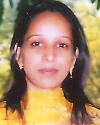 BCAsstt. Prof. (PartB.A.50%B.A.50%B.A.50%---------M.A. (Punj.) Pursuing M.A. (Punj.) Pursuing Work Exp.Work Exp.Work Exp.Work Exp.--------7 yrs.7 yrs.7 yrs.--1/9/20111/9/20111/9/20111/9/20111/9/20111/9/20111/9/20111/9/2011393100010013693539310001001369353931000100136935Ms. Mamta4/1/1990Ms. Mamta4/1/1990Ms. Mamta4/1/1990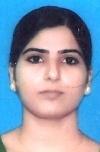 BCAsstt. Prof. (PartB.Com55%B.Com55%B.Com55%-----------Work Exp.Work Exp.Work Exp.Work Exp.--------4 yrs.4 yrs.4 yrs.--22/9/ 201222/9/ 201222/9/ 201222/9/ 201222/9/201222/9/201222/9/201222/9/2012393100010014922139310001001492213931000100149221